GEOGRAFIJA 7Pozdravljeni.Ta snov je za ponedeljek, 16. 3. 2020UTRJEVANJE ZNANJAV zvezek odgovorite na naslednja vprašanjaOpiši lego AzijePoimenuj in zapiši največja gorstva, polotoke, otoke, nižine in višavja, puščave.V katerih toplotnih pasovih se nahaja Azija?Opiši, kaj je značilno za rastlinstvo in živalstvo?Opiši tropski deževni gozd?Razmisli, kakšen je vpliv reliefa na količino padavin (predvsem v notranjosti).Kaj je značilno za kmetijstvo v Aziji.Kaj pomeni pojem »ZELENA REVOLUCIJA«?Razmisli, zakaj je vzhodna Kitajska gosteje poseljena, kot njen zahodni del.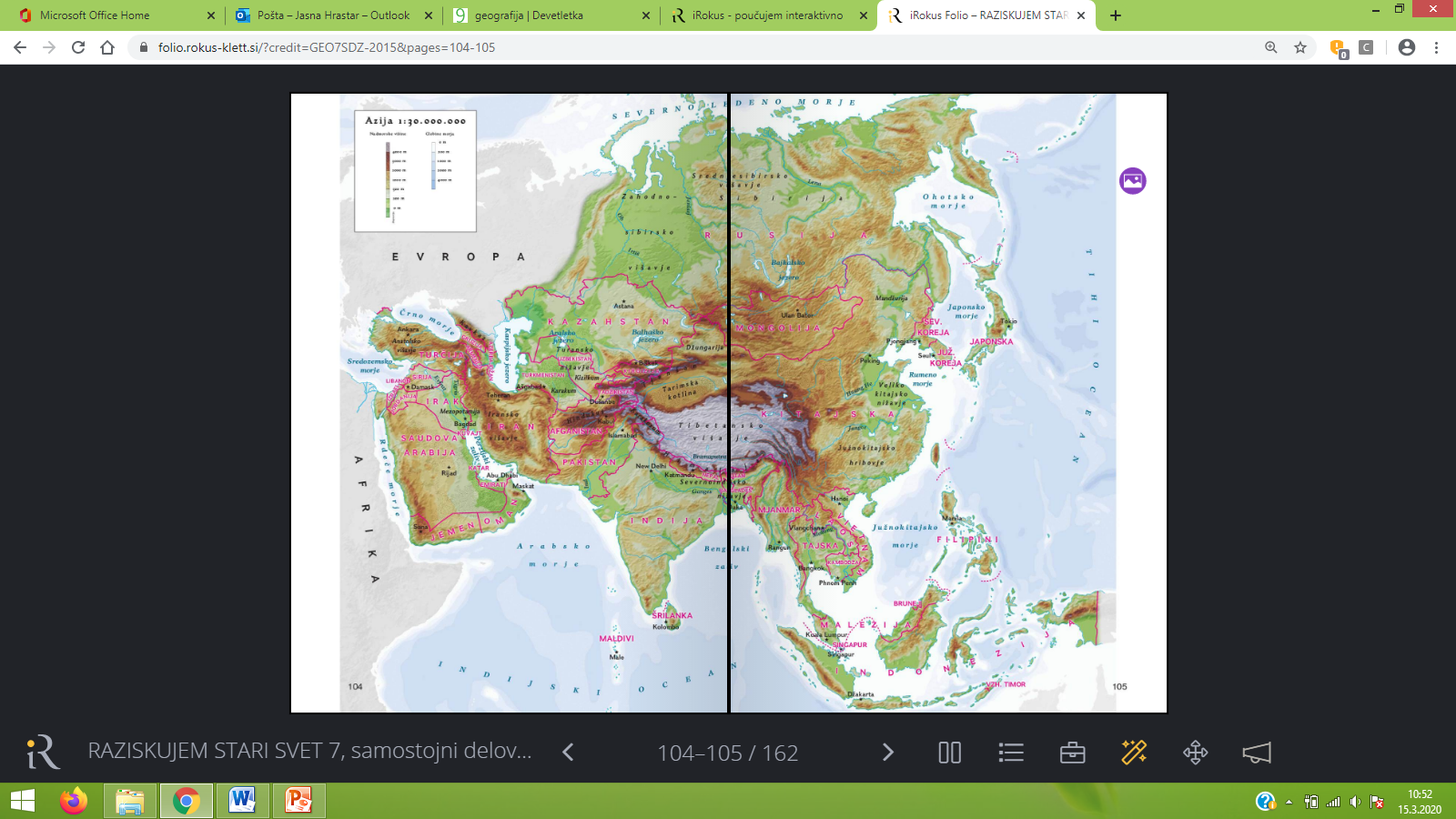 